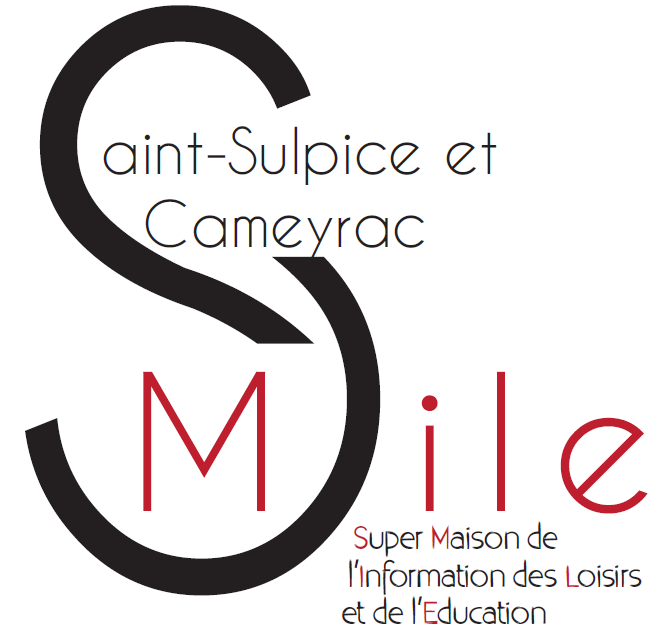 PROGRAMME VACANCES SMILE JEUNESSE Octobre 2018 Semaine n°1PROGRAMME VACANCES SMILE JEUNESSE Octobre 2018 Semaine n°2Seule la journée de sortie est payante.Si le thème d’une activité proposée ne vous intéresse pas vous pouvez quand même venir profiter de votre maison des jeunes. Accueil de 14 h à 19h.Pour les 11-17 ansAprès-Midi14h - 19hLundi 22 OctobreJeux d’équipes « blind test »Mardi 23 OctobreConcours top chef Mercredi 24 OctobreFabrication de bijoux « bracelet jonc » Jeudi 25 OctobreSortie Escalade à Mérignac Vendredi 26 OctobreFabrication de cosmétiques « maison » Pour les 11-17 ansAprès-Midi14h - 19hLundi 29 OctobreFabrication d’un hôtel à insectes Mardi 30 OctobreCuisine cake pops Mercredi 31 OctobreSortie Escape Game à Bordeaux Jeudi 1 novembreFÉRIÉVendredi 2 NovembrePopcorn ciné au SMILE